دانشگاه علوم پزشکی و خدمات بهداشتی درمانی خراسان شمالی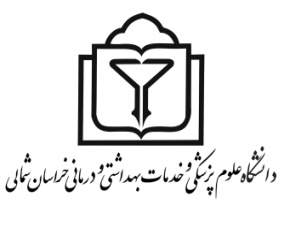 معاونت تحقيقات و فناوريقرار داد طرح های پژوهشی ايـــن قرارداد في‌مابين معاونت تحقيقات و فناوري دانــشگاه  به نمايندگی آقای دکتر عليرضا گلشنكه در اين قرارداد به اختصار معاونت ناميده مي‌شود از يك طرف و  آقاي/خانم  ********داراي مدرك******به نشــاني محل كار **** تلفن *** كه در اين قرارداد به اختصار *** و آقاي *** به عنوان *** ناميده مي‌شود از طرف ديگر منعقد می گردد. طرفين با امضاء اين قرارداد خود را ملزم و متعهد به رعايت اجراي كامل و تمام مفاد آن مي‌دانند و مجری (پژوهشگر) در اجراي مفاد پيمان به عذر عدم اطلاع نمي‌تواند متعذر گردد. ماده 1-موضوع قرارداد :‌موضوع قرارداد اجراي طرح تحقيقاتي تحت عنوان"*****"با كد **** مي‌باشد كه در*** جلسه شوراي اخلاق مورخ **** و *** جلسه شوراي کميته تحقيقات مورخ6/10/90  که ترتیب همکاران طرح به شرح ذیل "***** " می باشد، به تصويب رسيده است.  
تبصره 1: پيش نويس طرح تحقيقاتي كه شامل چگونگي روند كار و مراحل عملياتي و بودجه بندي آن مي‌باشد و به امضاء مجري رسيده است جزء‌ لاينفك اين قرارداد مي‌باشد . ماده 2-  طبق مصوبه نوزدهمین جلسه شورای پژوهشی دانشگاه مورخ 21/10/89 و مصوبه سی و یکمین جلسه هیات رئیسه مورخ 27/10/89 جهت نظارت بر حسن اجرای طرح تمامی طرحهای تحقیقاتی از تاریخ 1/11/89 باید دارای ناظر باشند که وظایف ناظر در طرحهای تحقیقاتی شامل : 1- نظارت بر حسن اجرای طرح تحقیقاتی 2- محرمانه نگه داشتن نتایج تحقیقات 3- نظارت بر اجرای طرح به لحاظ اخلاقی  4- بررسی گزارشات پیشرفت و نهایی ارائه شده توسط مجری و اعلام نظر کتبی به صورت محرمانه به معاونت تحقيقات و فناوري می باشد.تبصره 2 : آقاي ***داراي مدرك *** به نشــاني محل كار ****  تلفن **** در اين قرارداد به عنوان ناظر طرح نامیده می شود که با توجه به مصوبه شورای پژوهشی مورخ 11/11/1390 مبلغ **** به عنوان حق الزحمه پس از پایان طرح پژوهشی و اعلام گزارش نهایی و تایید شورای پژوهشی و معاونت تحقيقات و فناوري و دستور معاونت تحقيقات و فناوري  پرداخت خواهد شد که مبلغ مذکور طبق مصوبه ( ماده 2 )، حق الزحمه ناظر را حداکثر تا سقف 5% ( پنج درصد ) مبلغ قرارداد طرح ( خارج از بودجه طرح) توسط شورای پژوهشی و معاونت تحقيقات و فناوري تعیین و با تایید معاونت تحقيقات و فناوري  پرداخت می گردد. در صورتیکه مجری طرح به وظایف خود واقف نبوده و در اجرای آنها قصور کند معاونت تحقيقات و فناوري حق برکناری آنها را در هر مرحله خواهد داشت.تبصره 3 : در صورتیکه این قرارداد به هر دلیل از سوی مجری یا معاونت و در هر مرحله ای  لغو گردد ، حق الزحمه ناظر طرح تا آن مرحله قابل پرداخت است. ( پس از گزارش اولیه 50% و پس از گزارش نهایی 50% مبلغ حق ناظر پرداخت می گردد) و با ناظر طرح تسویه حساب خواهد شد.ماده3 ـ مدت قرارداد: مدت اين قرارداد مطابق جدول زمانبندي موجود در پيش نويس طرح تحقيقاتي از تاريخ**** لغايت **** به مدت *** مي‌باشد.                                   
تبصره4 :‌ تمدید قرارداد : مجری موظف است حداکثر ظرف30 روز قبل از اتمام مدت قرارداد طرح پژوهشی، در خواست تمدید خود را صرفا با ذکر دلایل به صورت کتبی به معاونت تحقيقات و فناوري اعلام نماید و پس از بررسی و تایید در شورای پژوهشی ، تمدید قرارداد حداکثر تا سقف 50%    (پنجاه درصد) مدت قرارداد امکان پذیر می باشد.  در غیر این صورت شورای پژوهشی مختار است بطور یکجانبه نسبت به لغو قرارداد و تعیین خسارت اقدام نماید.ماده 4 ـ مبلغ قرارداد: مبلغ اين قــــرارداد طبـــق اعتبــــار پيش بيني شده درطرح  **** مي‌باشد که شامل *** هزينه هاي مصرفي و غير مصرفي که توسط مسئول امور عمومي معاونت تحقيقات و فناوري خريداري مي شود و مابقي هزينه ها (هزينه هاي پرسنلي، آزمايشات و خدمات تخصصي، مسافرت و ساير) که **** است را بشرح ذيل توسط معاونت  و پس از كسر كسورات قانوني و با رعايت آئين نامه خدمات کشوری به مجري طرح پرداخت خواهد شد. لازم به ذکر است که هیچ وجهی خارج از مبلغ قرارداد پرداخت نخواهد شد. مراحل پرداخت هزينه‌ها به شرح ذيل مي باشد:مرحله اول : 30% مبلغ قرارداد (*** ) بعنوان پيش پرداخت جهت اجراي طرح بلافاصله بعد از عقد قرارداد و تایید معاونت تحقيقات و فناوري و دستور معاونت تحقيقات و فناوري پرداخت مي گردد(با استناد به سي امين صورتجلسه هيئت رئيسه دانشگاه مورخ 1/09/88 چنانچه مجري كارمند دانشگاه باشد هيچ ضمانتنامه اي اخذ نگردد.)مرحله دوم : 25% مبلغ قرارداد (****)  پس از ارايه گزارشهای پيشرفت كار به میزان 50 درصد در قالب فایل Word به صورت چاپی و الکترونیکی متناسب با مدت قرار داد با تأييد ناظر طرح، مدير توسعه پژوهش و ارزيابي تحقيقات و دستور معاونت تحقيقات و فناوري پرداخت می گردد.مرحله سوم :25%مبلغ قرارداد (****)  پس از ارائه گزارش پیشرفت كار به میزان 75 درصد در قالب فایل Wordبه صورت چاپی و الکترونیکی  متناسب با مدت قرارداد با تائيد ناظر طرح ,  مدير توسعه پژوهش و ارزيابي تحقيقات و دستور معاونت تحقيقات و فناوري پرداخت می گردد.مرحله چهارم :20%هزينه باقي مانده (**** )  پس از ارايه گزارش پايان طرح بصورت  CDو ارائه مقاله چاپ شده در يکی از مجلات معتبر خارجی يا داخلی و يا مجله دانشگاه علوم پزشكي خراسان شمالي و تكميل فرم چكيده فارسي و انگليسي طبق فرمت مربوطه پس ازتاييدناظر طرح ، مدير توسعه پژوهش و ارزيابي تحقيقات و دستور معاونت تحقيقات و فناوري پرداخت می گردد. لازم به ذكر است مهلت زماني چاپ در مجلات حداكثر 18 ماه بعد از مهلت قرارداد مي باشد. تبصره 5 : در موارد خاص مجری طرح می تواند با ذکر دلایل به صورت کتبی و تایید ناظر طرح و معاونت تحقيقات و فناوري بودجه مراحل اول و دوم مبلغ قرارداد را در مرحله اول بلافاصله بعد از عقد قرارداد دریافت نماید.تبصره 6 :‌ هنگام خاتمه طرح و تسويه حساب نهايی ، تحويل و تحول جمعي و امكانات و وسايلی كه در اختيار مجري بوده است به واحد مربوطه الزامی است. تبصره 7 : تسویه حساب نهایی منوط به ارائه برگه رضایت و تسویه حساب مالی از همکاران ذکر شده در این قرارداد خواهد بود.تبصره 8 : در صورتیکه پیشنهاد کننده طرح از کمیته تحقیقات دانشجویی باشد می توان با ارائه محصول کار در همایش ها با نظر معاون تحقيقات و فناوري تسویه حساب نهایی را انجام داد.تبصره9: در صورت تائید گزارش نهایی توسط ناظر، معاونت پژوهشی طرح خاتمه یافته تلقی شده اما تسویه 20% نهایی منوط به چاپ مقاله در مجلات داخلی یا خارجی می باشد. ماده5- به استناد ماده (4) در صورتی که قبل از اتمام قرارداد مجری طی گزارش کتبی هزینه های پیش بینی نشده که منجر به افزایش مبلغ قرارداد خواهد شد ارائه نماید، با تائید مدير توسعه پژوهش و ارزيابي تحقيقات و دستور معاونت تحقيقات و فناوري دانشگاه تا حداکثر بیست و پنج  مبلغ اولیه قرارداد قابل افزایش خواهد بود .ماده 6 ـ خريد وسايل غير مصرفي و تجهيزات پيش بيني شده از محل اعتبارات طرح و همچنين نتايج و دانش فني بدست آمده متعلق به دانشگاه می باشد. اعلام شماره پلاك اموال مذكور هنگام تسويه حساب الزامي است . چنانچه تعدي يا تفريط در مورد عدم استفاده صحيح و حفظ و نگهداري اموال سرمايه‌اي مشاهده شود، مسئوليت آن بعهده مجری بوده و پس از خاتمه طرح برابر نظر شورای پژوهشی دانشگاه تعيين تكليف خواهدشد.تبصره  : ‌انتشار نتايج طرح بصورت مقاله در مجلات معتبر داخلي و خارجي مشروط به  ذكر محل انجام طرح و صرفا با affiliation دانشگاه خراسان شمالی در مورد مجری یا مجریان و اعلام منبع تأمين اعتبار مالي بلامانع است و کلیه حقوق معنوی ناشی از این پژوهش متعلق به دانشگاه علوم پزشکی خراسان شمالی می باشد.  ماده 7 – اين طرح هيچگونه تعهدي بجز موارد مندرج در متن اين قرارداد براي دانشگاه ايجاد نمي‌نمايد و توقف و يا تعليق در اجراي طرح به هر دليل منوط به نظر شوراي تحقيقات و فناوري دانشگاه مي‌باشد. ماده 8– معاونت تحقيقات و فناوري هيچگونه مسئوليتي در قبال افرادي كه از طرف مجري برای انجام قسمتهای مختلف طرح به کار گرفته مي‌شود نخواهد داشت و مجري متعهد است تمام مقررات قانون كار و تأمين اجتماعي را در مورد اين افراد اجراء نمايد . ماده9 – مجري متعهد مي‌گردد بطور مداوم معاونت  دانشگاه را در جـــريان اقدامــــات خود ( جهت اجراي طرح ) قرار داده و گزارش پيشرفت كار را طبق برنامه تنظيمي در جدول زمانبندي طرح کتبا به مديريت تحقيقات و فناوري ارايه نمايد تا گزارشات لازم جهت معاونت تحقيقات و فناوري دانشگاه تنظيم گردد.ماده 10 – مجري طرح حق واگذاري قرارداد را به هر شخص حقيقي و حقوقي ديگري ندارد، مگر در موارد اضطراری  و به شخص ديگری هم تراز خود، در اين صورت پس از اعلام کتبی و کسب موافقت معاونت و تصويب شوراي تحقيقات و فناوري دانشگاه واگذاری انجام خواهد شد.ماده 11 : مجری متعهد می گردد جهت اجرای طرح مذکور از هیچ ارگان و سازمان دیگری وجه و یا کمکی دریافت ننموده و عین طرح را قبلا اجرا نکرده باشد مگر در موارد خاص که با تایید شورای پژوهش دانشگاه تعیین می گردد.ماده12- رعايت امانت و حفظ اموال و مداركي كه معاونت براي اجراي طــــرح در اختيار مجري قرار مي دهد الزامي است و پس از اجراي كامل طرح كليه تجهيزات و اموال صحيح و سالم بايد به دانشگاه عودت داده شود در غير اينصورت طبق تشخيص شورای پژوهشی دانشگاه ملزم به جبران خسارت وارده خواهد بود . ماده 13– در صورتيکه مجری طرح به هر دليل قادر به ادامه طرح نباشد به معاونت تحقيقات و فناوري اجازه داده می شودبا تایید شورای پژوهشی مبالغ پرداختی و خسارت وارده را از حقوق مجری کسر و قرارداد را بطور یکجانبه فسخ نماید.ماده14- نشاني قانوني طرفين قرارداد همان نشاني مندرج در اين قرارداد است و در صورت تغيير مكان طرفين موظف به اعلام كتبي به يكديگر هستند .ماده 15 – هرگونه اصلاح يا تغيير در اجراي طرح و مفاد قرارداد بطوريکه در مبلغ قرار داد تاثيری نداشته باشد صرفاً با توافق طرفين و مجوز كتبي از معاونت دانشگاه ميسر خواهد بود. در صورت تغيير در مبلغ قرار داد نظر موافق شورای پژوهشی الزامی است. اين قرارداد شامل 15 ماده و 9تبصره و در پنج نسخه (جهت امور مالی معاونت تحقيقات و فناوري  , مدیرتوسعه پژوهش و ارزيابي تحقيقات, مجری ,ناظر  و امور حقوقی دانشگاه ) تنظيم و امضاء گرديد و اعتبار هر يك از نسخ از نظر اجرايي در حكم واحد است. مجری طرح: ****               ناظر طرح: ******                               مدیرتوسعه پژوهش و ارزيابي تحقيقات:  	 معاون تحقيقات و فناوري:  دکتر علیرضا گلشنواحد قرارداد ها       			        امور حقوقی    		          امور مالی معاونت تحقيقات و فناوري                   